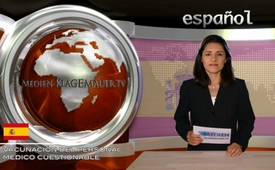 Vacunación del personal médico contra la gripe es cuestionable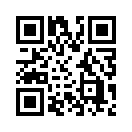 Cada año al inicio del otoño se vuelve a entonar la campaña para vacunarse contra la gripe, en especial entre el personal médico y los doctores...Cada año al inicio del otoño se vuelve a entonar la campaña para vacunarse contra la gripe, en especial entre el personal médico y los doctores. El personal de asistencia médica es considerado como uno de los principales grupos causantes de contagiar el virus de la gripe, en este caso a los pacientes. 

El Dr. Jefferson es miembro del organismo “Cochrane Collaboration”. Este organismo es una red mundial de científicos y médicos cuyo objetivo es la realización de trabajos de investigación y supervisión de terapias medicinales y su actividad es totalmente independiente de la industria farmacéutica. Él escribió en el año 2009 su conclusión en contra de la vacuna antigripal. Cito: “Nunca ha existido una prueba de que las vacunas en contra de las enfermedades gripales estacionales tengan algún efecto.”  Además dice: “No hay ninguna prueba científica que demuestre que la vacuna antigripal entre el personal médico impida la enfermedad o sus complicaciones en pacientes mayores de 60 años. No hay ninguna razón, por tanto, de exigirles una vacunación preventiva”. 

El autor y fisiólogo alemán Dr. Steffen Rabe testifica que la vacuna antigripal causa daños colaterales severos. Esta puede causar, por ejemplo, que el sistema inmunológico se active de tal forma que se comporte contra el propio cuerpo del vacunado. Esto tiene como consecuencia la inflamación cerebral, neurológica y/o vascular de la persona vacunada. En base a ello, sería engañoso etiquetar al personal médico que no se quiera vacunar como irresponsable y presionarlo para que se aplique la vacuna. Señoras y Señores: 

¿Qué busca la industria farmacéutica en este caso, con su gran influencia publicitaria y su promoción de terapias médicas y campañas de vacunación?de ch./hm.Fuentes:www.impf-info.de/die-impfungen-die-impfungen-287/influenza-die-impfungen-303/140-grippe-die-impfung.html 

http://assembly.coe.int/CommitteeDocs/2010/Jefferson_statement.pdf

www.cochrane.org/CD005187/ARI_influenza-vaccination-for-healthcare-workers-who-care-for-people-aged-60-or-older-living-in-long-term-care-institutionsEsto también podría interesarle:---Kla.TV – Las otras noticias ... libre – independiente – no censurada ...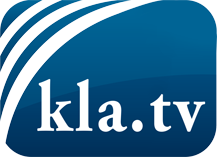 lo que los medios de comunicación no deberían omitir ...poco escuchado – del pueblo para el pueblo ...cada viernes emisiones a las 19:45 horas en www.kla.tv/es¡Vale la pena seguir adelante!Para obtener una suscripción gratuita con noticias mensuales
por correo electrónico, suscríbase a: www.kla.tv/abo-esAviso de seguridad:Lamentablemente, las voces discrepantes siguen siendo censuradas y reprimidas. Mientras no informemos según los intereses e ideologías de la prensa del sistema, debemos esperar siempre que se busquen pretextos para bloquear o perjudicar a Kla.TV.Por lo tanto, ¡conéctese hoy con independencia de Internet!
Haga clic aquí: www.kla.tv/vernetzung&lang=esLicencia:    Licencia Creative Commons con atribución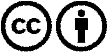 ¡Se desea la distribución y reprocesamiento con atribución! Sin embargo, el material no puede presentarse fuera de contexto.
Con las instituciones financiadas con dinero público está prohibido el uso sin consulta.Las infracciones pueden ser perseguidas.